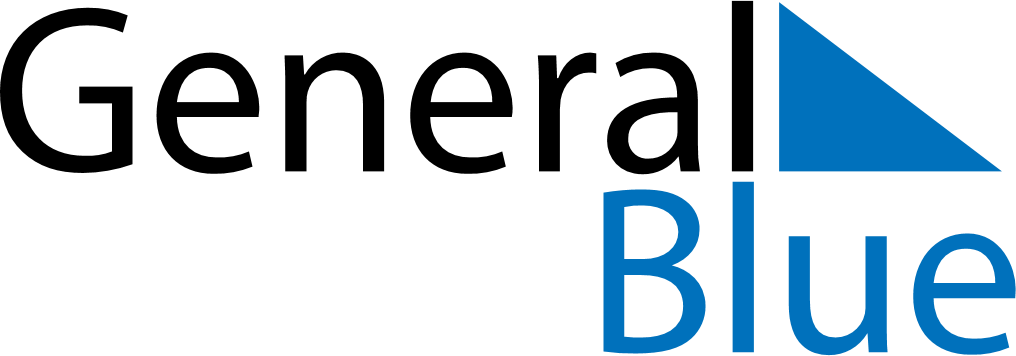 July 2028July 2028July 2028BruneiBruneiSundayMondayTuesdayWednesdayThursdayFridaySaturday123456789101112131415Sultan’s Birthday16171819202122232425262728293031